                                                                                                                                            Månad:                                                            Enhet: 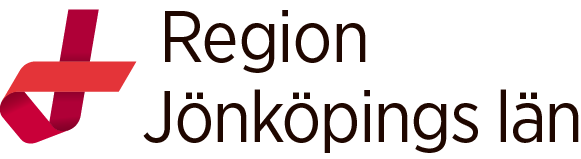 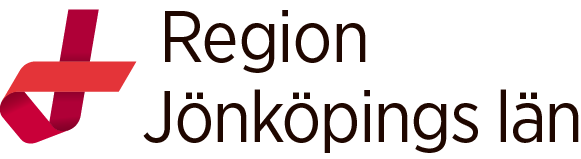 Datum:Typ av risk/vårdskada:Färgkod:Beskrivning:Förbättringsförslag från patient inhämtas av.Sign:Avvikelse skrivs av Sign:Ansvar för förbättringsarbete.Sign:Typ av vårdskada(Komplettera gärna)F= FallF= FallAK = annan kirurgisk komplikationTyp av vårdskada(Komplettera gärna)T= TrycksårT= TrycksårUVI = Vårdrelaterad UVITyp av vårdskada(Komplettera gärna)U = UndernäringU = UndernäringL = LäkemedelTyp av vårdskada(Komplettera gärna)P = Postoperativ infektionP = Postoperativ infektionM = Munhälsa